Форма 3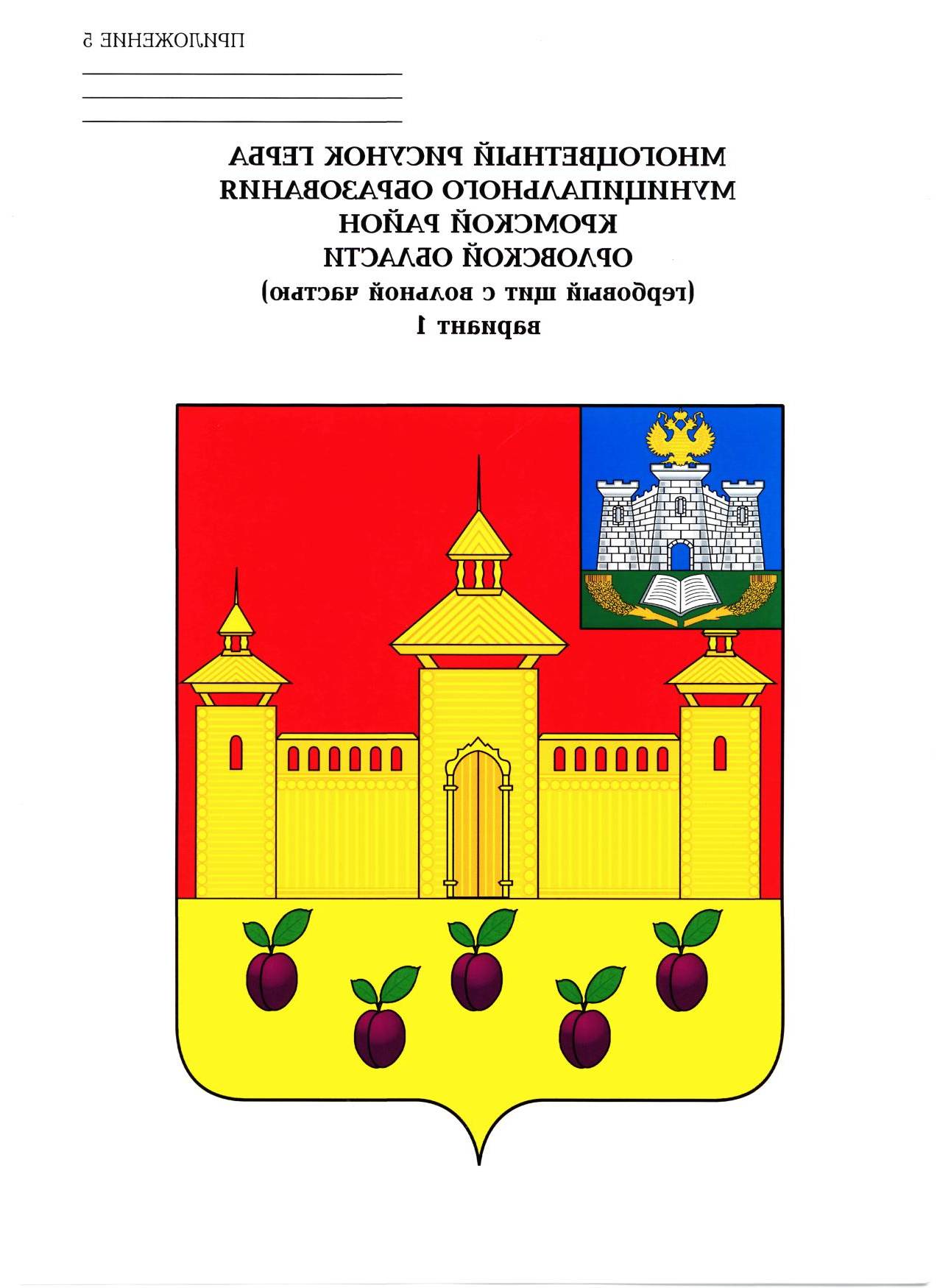         Анализ заинтересованных сторон (стейкхолдеры)Рекомендуемые группы Население: городские жители (до 25 лет; от 25 до 50 лет; старше 50 лет); сельские жители (до 25 лет; от 25 до 50 лет; старше 50 лет); иные критерии сегментации (можно изменять или добавлять)Потенциальные инвесторыПроизводители товаров и услугДругие категории заинтересованных сторон (муниципальное образование)НаправлениеСоздание условий для развития экономики Кромского районаНаправлениеСоздание условий для развития экономики Кромского районаНаправлениеСоздание условий для развития экономики Кромского районаНаправлениеСоздание условий для развития экономики Кромского районаКатегории стейкхолдеров (заинтересованных сторон)Задача А1Привлечение инвестиций и активизация предпринимательской деятельностиЗадача В1 Развитие аграрной  и промышленной отраслейЗадача С1Развитие новых производств в отраслях экономикиГруппа 1*Увеличение занятости местного населения, рост  доходов граждан.Более полное насыщение рынка необходимыми товарами, улучшение удовлетворенности потребности населения товарами, создание дополнительных рабочих мест.Увеличение занятости местного населения, рост доходов граждан.Более полное насыщение рынка необходимыми товарами, улучшение удовлетворенности потребности населения товарами, создание дополнительных рабочих мест.Увеличение занятости местного населения, рост  доходов граждан.Более полное насыщение рынка необходимыми товарами, улучшение удовлетворенности потребности населения товарами, создание дополнительных рабочих мест.Группа 2*   Заинтересованность в полной реализации проекта, преференциях для бизнеса, получение прибыли      Заинтересованность в полной реализации проекта, преференциях для бизнеса, получение прибыли     Заинтересованность в полной реализации проекта, преференциях для бизнеса, получение прибыли  Группа 3*Возможность сбыта произведенной продукции; Улучшение материально- технической базы и развитие производства.Увеличение объемов производства продукции, товаров, работ услуг предприятиями малого и среднего бизнесаВозможность сбыта произведенной продукции; Улучшение материально- технической базы и развитие производстваВозможность сбыта произведенной продукции; Улучшение материально- технической базы и развитие производстваГруппа 4* и т. д.Увеличение инвестиционных вложений в МО, увеличение поступлений НДФЛ в областной и местный бюджеты, развитие экономики МО, увеличение среднесписочной численности работников на предприятиях и организациях района,  увеличение объемов производства продукции, товаров, работ, услуг в целом по районуУвеличение инвестиционных вложений в МО, увеличение поступлений НДФЛ в областной и местный бюджеты, развитие экономики МО, увеличение среднесписочной численности работников на предприятиях и организациях,  увеличение объемов производства продукции, товаров, работ, услуг в целом по районуУвеличение инвестиционных вложений в МО, увеличение поступлений НДФЛ в областной и местный бюджеты, развитие экономики МО, увеличение среднесписочной численности работников на предприятиях и организациях,  увеличение объемов производства продукции, товаров, работ, услуг в целом по районуНаправлениеРазвитие социальной сферы НаправлениеРазвитие социальной сферы НаправлениеРазвитие социальной сферы НаправлениеРазвитие социальной сферы Категории стейкхолдеров (заинтересованных сторон)Задача А2Образование – основа развитияЗадача В2 Развитие физкультуры и спортаЗадача С2Культура, доступная всемГруппа 1*Увеличение количества населения, которое удовлетворено  качеством образовательной услуги и деятельностью органов местного самоуправленияУвеличение количества населения Кромского района, систематически занимающегося физкультурой и спортом  Увеличение количества населения, которое удовлетворено деятельностью органов местного самоуправления Увеличение количества населения, регулярно посещающего культурно-досуговые мероприятия, повышение культурного уровня населения районаУвеличение количества населения, которое удовлетворено деятельностью органов местного самоуправленияГруппа 2*Повышение инвестиционной привлекательности района.Повышение инвестиционной привлекательности района.Повышение инвестиционной привлекательности района.Группа 3* и т. Д.Обеспечение производств высококвалифицированными кадрами.Обеспечение производств высококвалифицированными кадрами.Обеспечение производств высококвалифицированными кадрами.Группа 4Повышение рейтинга района в общей оценке эффективности деятельности органов местного самоуправленияУвеличение доли муниципальных общеобразовательных учреждений, соответствующих современным требованиям обучения. Повышение рейтинга района в общей оценке эффективности деятельности органов местного самоуправления.Повышение рейтинга района в общей оценке эффективности деятельности органов местного самоуправленияНаправлениеРазвитие жилищной, транспортной и коммунальной инфраструктуры и обеспечение экологической безопасностиНаправлениеРазвитие жилищной, транспортной и коммунальной инфраструктуры и обеспечение экологической безопасностиНаправлениеРазвитие жилищной, транспортной и коммунальной инфраструктуры и обеспечение экологической безопасностиНаправлениеРазвитие жилищной, транспортной и коммунальной инфраструктуры и обеспечение экологической безопасностиНаправлениеРазвитие жилищной, транспортной и коммунальной инфраструктуры и обеспечение экологической безопасностиКатегории стейкхолдеров (заинтересованных сторон)Задача А3Обеспечение доступности жильяЗадача В3Развитие дорожного хозяйстваЗадача С3Развитие жилищно-коммунального хозяйства и благоустройствоЗадача D3Охрана окружающей средыГруппа 1*Улучшение жилищных условий отдельных категорий граждан, закрепление молодых кадров в районе, более доступное жилье, снижение затрат на подключение к системам газо-, водоснабжения. Безопасность дорожного движения, Повышение качества предоставляемых услуг населению по перевозке общественным транспортомповышение комфортности проживания, более благоприятные условия жизни населенияПовышение качества предоставляемых жизненно необходимых услуг населению и потребляемых ресурсов, улучшение качества жизни населенияУлучшение состояния окружающей среды, снижение заболеваемости, смертности, повышение качества жизниГруппа 2*Обеспеченность квалифицированными кадрами новых производствПовышение  конкурентоспособности отечественных производителей, снижение доли транспортной составляющей в себестоимости продукции, увеличение  роста производительности труда и объемов инвестиций.Возможность подключения  к сетям водо-, газо-, электроснабжения, Повышение  качества потребляемых ресурсовПроизводство более экологически чистой продукции,  повышение экологической безопасности хозяйственной деятельности.Группа 3 Обеспеченность кадрами предприятий – производителей товаров, работ и услугПовышение  конкурентоспособности отечественных производителей, снижение доли транспортной составляющей в себестоимости продукции, увеличение  роста производительности труда и объемов инвестиций.Возможность подключения  к сетям водо-, газо-, электроснабжения, Повышение  качества потребляемых ресурсовПроизводство более экологически чистой продукции,  повышение экологической безопасности хозяйственной деятельности.Группа 4* (МО)и т. д.Закрепление кадров в районе, увеличение доли граждан, обеспеченных благоустроенным жильем и сокращение количества граждан, состоящих на очереди в качестве нуждающихся в улучшении жилищных условийПовышение уровня транспортной инфраструктуры района, улучшение инвестиционной привлекательности района, повышение рейтинга района в общей оценке эффективности деятельности органов местного самоуправленияПовышение качества жизни населения района, улучшение инфраструктуры МО, улучшение инвестиционной привлекательности района, повышение рейтинга района в общей оценке эффективности деятельности органов местного самоуправления,отсутствие жалоб со стороны населения Улучшение экологической обстановки в муниципальном образовании 